9. ročník – 7. 5. 2021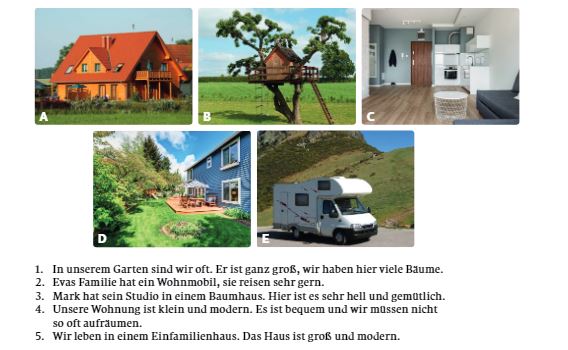 1) K fotkám přiřaď věty, ty následně přelož!2) Z řady vypiš, co tam nepatří:
1. Mutter, Bruder, rot, Opa, Onkel
2. zehn, grün, eins, fünf, zwanzig, drei
3. Hallo, guten Tag, guten Abend, gute Nacht, achtzehn, tschüs
4. Onkel, blau, rot, gelb, grün, weiß
5. Herbst, Sommer, Abend, Winter, Frühling 3) Vytvoř správné otázky k daným odpovědím 
…………………………………………………………………… Ich lerne Deutsch. …………………………………………………………………… Meine Hobbys sind Malen und Turnen. …………………………………………………………………… Er heißt Tobias.
…………………………………………………………………….Ich spiele Volleyball gern.
…………………………………………………………………… Er hat eine Schwester.
…………………………………………………………………… Ich bin zwölf Jahre alt.
…………………………………………………………………….Ich mache Mittagessen.4) Odděl od sebe spojená slova a vypiš všechny členy rodiny, které se v textu nacházíMeineFamilie 
IchheißeKamilaundichwohneinMost.MeineFamiliehatachtPersonen.InmeinemHauswohnenmitmirauchmeineMutti,meinVater,meineSchwester,meinBruder,meineTantemitmeinemOnkel.
UndauchmeineOmamitmeinemOpa.5) Přelož! Slovíčka, která neznáš, si najdi a vypiš do sešitu/slovíček.
Špatný 					Nesympatický
Klidný 					Moderní 
tlustý 					Milý 
štíhlý 					Dobrý 
Přísný					Spravedlivý
Pomalý 				Drzý
Správný 				Energický
Sympatický				Praktický 
Mladý					Rychlý 
Starý					pěkný6) Vyčasuj slovesa: SEIN, MACHEN, ESSEN, KOMMEN, WOHNEN